                       ENTRY FORM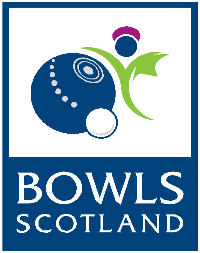 Linda Brennan Ladies U25 Pairs CompetitionPlease complete the application form in BLOCK capitalsPlayer 1 Information:Name: Address: Post Code:Mobile Number: Date of Birth: Email address:Name of club: Player 2 Information:Name: Address: Post Code:Mobile Number: Date of Birth: Email address:Name of club: